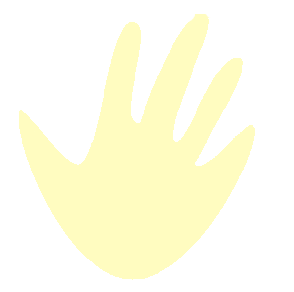 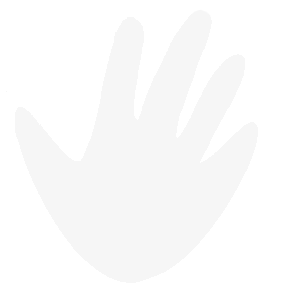 Facebook Options x 3It’s World #Meningitis Day! Remember - 24 hours can mean the difference between life and death for anyone at any age. Learn the symptoms to protect you and your loved ones bit.ly/1a5uzKB #24HourMeningitisAct now and spread the word! Tell others about World #Meningitis Day #24HourMeningitisVaccines exist to protect against three major causes of Bacterial Meningitis; Meningococcal, Pneumococcal and Hib. The diseases have been virtually eliminated where these vaccines are routinely given. Protect yourself and your loved ones against meningitis. #24HourMeningitis #VaccinesWorkTwitter Options x 3It’s World #Meningitis Day! 24 hours can mean the difference between life and death. Learn the symptoms bit.ly/1a5uzKB #24HourMeningitis Act now and spread the word! Tell others about World #Meningitis Day #24HourMeningitis Vaccines protect against some of the major causes of #meningitis. Protect yourself and your loved ones #24HourMeningitis #VaccinesWork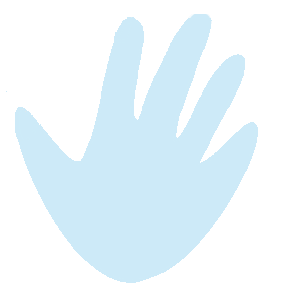 